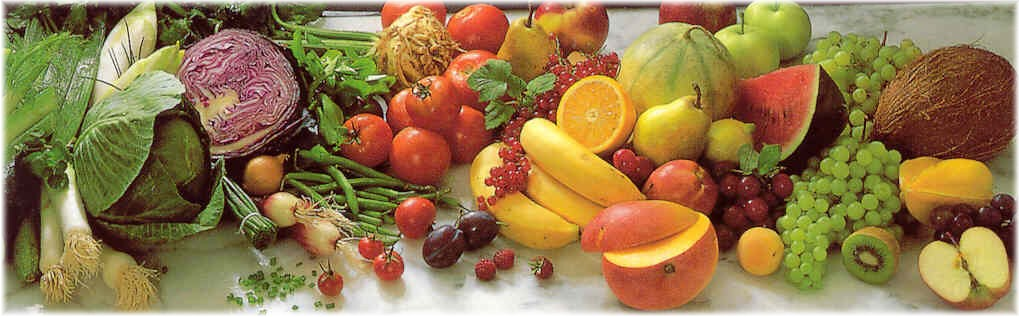 Jídelní lístek 9.1.2023 – 15.1.2023Pondělí 9.1.2023		Polévka: Jarní se zavářkouŠunkafleky s uzeným masem, červená řepaPečený bůček, zelí, vařené bramboryÚterý 10.1.2023 		Polévka: Vývar s bylinkovými nočkyVepřová pečeně na smetaně, jemný knedlíkČočka na kyselo, vařené vejce, okurkaStředa 11.1.2023		Polévka: GulášováPečená ryba v bešamelu, vařené bramboryZeleninové rizoto s masem, oblohaČtvrtek 12.1.2023  		Polévka: Vývar s kuskusem a hráškemVepřové na kari, těstovinyVařené uzené, špenát, bramborové špalíčkyPátek 13.1.2023 		Polévka: Zelňačka s klobásouOvocné kynuté knedlíkyCikánská roštěná, dušená rýžeSobota 14.1.2023		Polévka: Hovězí s drobenímKoprová omáčka, vařené vejce, bramboryNeděle 15.1.2023		Polévka: Z kyselého mléka1) Maďarský guláš, houskový knedlík